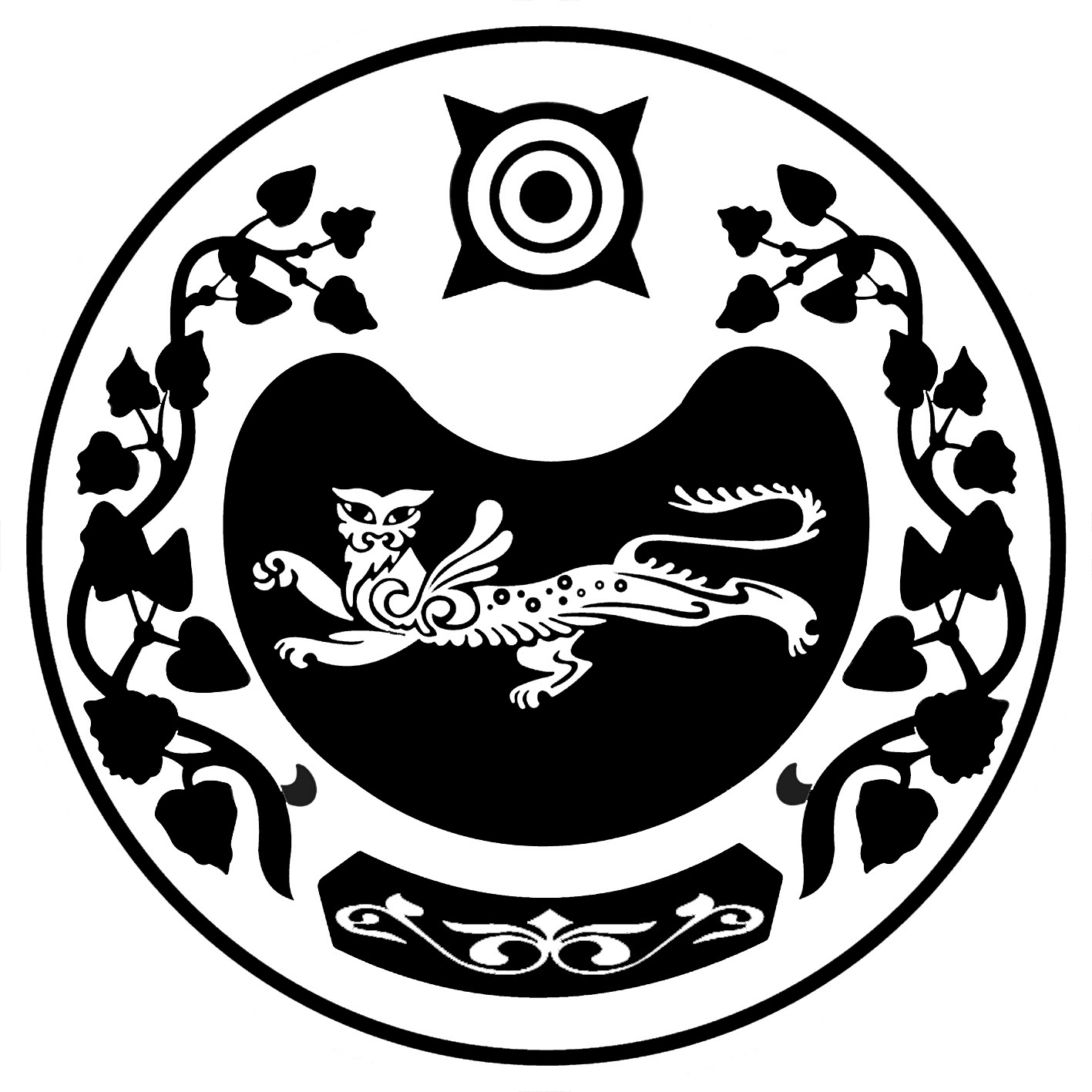          РОССИЯ ФЕДЕРАЦИЯЗЫ			РОССИЙСКАЯ ФЕДЕРАЦИЯ        ХАКАС РЕСПУБЛИКАНЫН                               РЕСПУБЛИКА   ХАКАСИЯ                  АFБАН ПИЛТİРİ					 АДМИНИСТРАЦИЯ      ПЎДİСТİН АДМИНИСТРАЦИЯЗЫ		 МОСКОВСКОГО  СЕЛЬСОВЕТАПОСТАНОВЛЕНИЕ от «29» сентября 2021 г.                                                                   			№ 45-пс. МосковскоеОб утверждении муниципальной программы«Благоустройство и содержание территории Московского сельсовета Усть-Абаканского района Республики Хакасия на 2022-2024 годы».     В соответствии с Федеральным законом от 06.10.2003 г.  № 131-ФЗ «Об общих принципах организации местного самоуправления в Российской Федерации» (с последующими изменениями), руководствуясь Уставом муниципального образования Московский сельсовет Усть-Абаканского района Республики Хакасия, ПОСТАНОВЛЯЮ:1.Утвердить муниципальную программу «Благоустройство и содержание территории   Московского сельсовета Усть-абаканского район Республики Хакасия на 2022 - 2024 годы» (приложение).2. Постановление Главы администрации Московского сельсовета от 12.10.2015 г. № 87-п «Об утверждении муниципальной программы «Благоустройство и содержание территории Московского сельсовета Усть-Абаканского района Республики Хакасия на 2016-2018 годы признать утратившим силу.3. Главному бухгалтеру централизованной бухгалтерии Московского сельсовета Полуяновой Л.В. предусмотреть финансирование расходов в бюджете на реализацию программы.4. Специалисту 1 категории администрации Московского сельсовета Кравчук Т.А. разместить настоящее постановление в сети Интернет, на сайте администрации Московского сельсовета.                                               Глава Московского сельсовета							А.Н. Алимов								 Утверждено:Постановлением Главы Московского сельсовета от «29» сентября 2021г. № 45 -пМУНИЦИПАЛЬНАЯ     ПРОГРАММА 

«Благоустройство и содержание территорииМосковского сельсовета Усть-Абаканского районаРеспублики Хакасия на в 2022-2024 годы»СОДЕРЖАНИЕПаспорт    программы -                                                                           3 стр.Характеристика проблемы –                                                                   6 стр.Основные цели и задачи Программы –                                                  7 стр.Перечень программных мероприятий   -                                               7 стр.Срок реализации Программы и источники  финансирования –          9 стр.Механизм реализации Программы -                                                      9 стр.Оценка эффективности Программы, ожидаемые результаты реализации Программы. -                                	    9 стр. Паспорт муниципальной программы Московского сельсовет Усть-Абаканского района «Благоустройство и содержание территории Московского сельсовета Усть-Абаканского района Республики Хакасия на 2022-2024годы»II.  Характеристика проблемы  Проблема благоустройства на территории Московского сельсовета является одной из насущных, требующих каждодневного внимания и эффективного решения. 	Повышение уровня качества проживания граждан является необходимым условием для стабилизации и подъема экономики поселения.	Повышение уровня благоустройства территории стимулирует позитивные тенденции в социально-экономическом развитии муниципального образования и, как следствие, повышение качества жизни населения.	Имеющиеся объекты благоустройства, расположенные на территории поселения, не обеспечивают растущие потребности и не удовлетворяют современным требованиям, предъявляемым к их качеству, а уровень износа продолжает увеличиваться.	Финансово – экономические механизмы, обеспечивающие восстановление, ремонт существующих объектов благоустройства, недостаточно эффективны, так как решение проблемы требует комплексного подхода.	Отрицательные тенденции в динамике изменения уровня благоустройства территории обусловлены снижением уровня общей культуры населения, выражающимся в отсутствии бережливого отношения к объектам муниципальной собственности. Реализация программы направлена на:	- создание условий для улучшения качества жизни населения;	-осуществление мероприятий по обеспечению безопасности жизнедеятельности и сохранения окружающей среды.	Одной из проблем благоустройства населенных пунктов является негативное отношение жителей к элементам благоустройства: приводятся в неудовлетворительное состояние детские площадки, разрушаются и разрисовываются фасады зданий, создаются несанкционированные свалки мусора.	Анализ показывает, что проблема заключается в низком уровне культуры поведения жителей населенных пунктов, в небрежном отношении к окружающим элементам благоустройства.	Решением данной проблемы является организация и ежегодное проведение конкурса «Лучший дом, двор», а также проведение осенне- весенних двухмесячников по благоустройству всей территории села. Жители дворов, домов, принимавшие участие в благоустройстве, будут принимать участие в обеспечении сохранности объектов благоустройства.	В течение 2022-2024 годов необходимо организовать и провести:	-смотры–конкурсы, направленные на благоустройство муниципального образования: «За лучшее проведение работ по благоустройству, санитарному содержанию прилегающих территорий» с привлечением предприятий, организаций и учреждений;	- различные конкурсы, направленные на озеленение дворов, улиц.	Проведение данных конкурсов и осеннее-весенних двухмесячников призвано повышать культуру поведения жителей, прививать бережное отношение к элементам благоустройства, привлекать жителей к участию в работах по благоустройству, санитарному содержанию прилегающих территорий. Для решения указанных проблем и предусматривается создание программы.III. Основные цели и задачи ПрограммыОсновной целью программы является комплексное решение проблем благоустройства по улучшению санитарного и эстетического вида территории села, озеленению территории села, улучшения экологической обстановки на территории села, создание комфортной среды проживания на территории Московского сельсовета.Для достижения цели необходимо решить следующие задачи:-организация благоустройства и озеленения территории поселения;-приведение в качественное состояние элементов благоустройства территории;-привлечение жителей к участию в решении проблем благоустройства территории села;-организации прочих мероприятий по благоустройству поселения, улучшения санитарно-эпидемиологического состояния территории;-рациональное и эффективное использование средств местного бюджета;-организация взаимодействия между предприятиями, организациями и учреждениями при решении вопросов благоустройства Московского сельсовета.IV. Перечень программных мероприятийДля обеспечения Программы благоустройства и содержание территории Московского сельсовета необходимо регулярно проводить следующие работы:- мероприятия по реконструкции существующих и установке новых детских площадок;- мероприятия по установке мусорных контейнеров для сбора твердых бытовых отходов;- мероприятия по ликвидации несанкционированных свалок;- мероприятия по удалению сухостойных и аварийных деревьев;- мероприятия по содержанию и ремонту памятника воинам, погибшим в годы Великой Отечественной войны;- мероприятия по санитарной очистке территории;- мероприятия по скашиванию травы в летний период;- мероприятия по озеленению (посадка цветов, кустарников, деревьев);-мероприятие по уличному освещению;- регулярное проведение мероприятий с участием специалистов администрации Московского сельсовета по проверке санитарного состояния территории поселения;- проведение субботников и двухмесячников по благоустройству с привлечением работников всех организаций и предприятий, расположенных на территории села.Перечень программных мероприятий, сроки их реализации, информация о необходимых ресурсах приведены в следующей таблице:V.Срок реализации Программы и источники финансированияРеализация Программы рассчитана на 2022-2024 годы.		Источником финансирования Программы являются средства бюджета Московского сельсовета Усть-Абаканского района.	Общий объем финансирования на реализацию Программы составляет    тыс. рублей, в том числе по годам: 	- на 2022 год – 668,0  тыс. рублей;	- на 2023 год – 494,0  тыс. рублей;	- на 2024 год – 501,0  тыс. рублей	Объемы финансирования Программы по мероприятиям и годам подлежат уточнению при формировании бюджета Московского сельсовета на соответствующий финансовый год.Возможно софинансирование из других уровней бюджетов. VI. Механизм реализации Программы Реализация Программы осуществляется в соответствии с действующим законодательством, нормативно-правовыми актами администрации Московского сельсовета, определяющими механизм реализации муниципальных программ Московского сельсовета.Администрация Московского сельсовета осуществляет:- организацию, координацию и контроль за реализацией программы,- вносит в установленном порядке предложения по уточнению мероприятий программы с учетом складывающейся ситуации,- обеспечивает контроль за целевым использованием средств.VII. Оценка эффективности Программы,ожидаемые результаты реализации Программы.	В результате выполнения Программы ожидается достижение следующих показателей эффективности:	1. Организация благоустройства и озеленения территории поселения:увеличение уровня озеленения территории поселения;стабилизация количества аварийных зеленых насаждений, подлежащих сносу;уменьшение площадей с дикорастущей коноплей.	2. Организация прочих мероприятий по благоустройству поселения:проведение организационно-хозяйственных мероприятий по сбору и вывозу несанкционированных свалок;проведение организационно-хозяйственных мероприятий для эстетического состояния элементов благоустройства территории.	Ожидаемые конечные результаты Программы связаны с обеспечением надежной работы объектов благоустройства, увеличением экологической безопасности, эстетическими и другими свойствами в целом, улучшающими вид территории поселения.	Реализация Программы предполагает достижение следующих результатов:развитие положительных тенденций в создании благоприятной среды жизнедеятельности;повышение степени удовлетворенности населения уровнем благоустройства;улучшение технического состояния отдельных объектов благоустройства;улучшение санитарного и экологического состояния населенных пунктов поселения;повышение уровня эстетики поселения;развитие культурного отдыха населения;привлечение молодого поколения к участию по благоустройству населенных пунктов в поселении.Основание для разработки 1.Федеральный закон от 06.10.2003 № 131-ФЗ «Об общих принципах организации местного самоуправления в Российской Федерации».
2.Распоряжение Главы Московского сельсовета от  «02»сентября 2015 года  № 97-р «О разработке муниципальных  программ».Заказчик программыАдминистрация Московского сельсоветаРазработчики программы Централизованная бухгалтерия Администрации Московского сельсовета Исполнитель программы Специалисты администрации Московского сельсовета Сроки реализации Программы2022-2024 гг.Цели программыКомплексное решение проблем благоустройства, обеспечение и улучшение внешнего вида территории Московского сельсовета, способствующего комфортной жизнедеятельности, создание комфортных условий проживания и отдыха населения.Задачи программы- Организация взаимодействия между предприятиями, организациями и учреждениями при решении вопросов благоустройства сельского поселения;-Приведение в качественное и комфортное состояние элементов благоустройства территории;- Улучшить санитарно-эпидемиологическое состояние  территории ;
-Улучшить экологическую среду путем озеленения;- Привлечение жителей к участию в решении проблем благоустройства территории.Показатели результативности-количество площадок ТБО (сбора мусора), игровых площадок для детей, ед.;-количество мест отдыха, пляжей, ед.;- количество проживаемого населения, чел.Объемы и источники финансирования программыОбщий объем финансирования программы составляет 1663,0 тыс. рублей , в том числе2022 год - 668,02023 год - 494,02024 год - 501,0Объемы и источники финансирования программыБюджет  Московского сельсоветаОжидаемые результаты реализации -Повышение уровня благоустройства территории Московского сельсовета;-Развитие положительных тенденций в создании благоприятной среды жизнедеятельности;-Повышение степени удовлетворенности населения уровнем благоустройства;-Улучшение санитарного и экологического состояния населенных пунктов;-Привлечение молодого поколения к участию по благоустройству населенных пунктовКонтроль за исполнением ПрограммыОтветственный за исполнение Программы – Глава Московского сельсовета.№ п/пНаименование мероприятияОбъемы финансирования (тыс.руб.)Объемы финансирования (тыс.руб.)Объемы финансирования (тыс.руб.)Итого по годамИсточники финансирования№ п/пНаименование мероприятия202220232024Итого по годамИсточники финансирования1.Озеленение территории5,05,05,015,0Бюджет поселения2.Удалению сухостойных  и аварийных деревьев5,05,05,015,0Бюджет поселения3.Мероприятия по благоустройству, очистке кладбища10,010,010,030,0Бюджет поселения4.Благоустройство, содержание детских площадок10,010,010,030,0Бюджет поселения5.Благоустройство, содержание мест массового отдыха (пруды)10,010,010,030,0Бюджет поселения6.Организация вывоза ТБО с мест общего пользования10,010,015,035,0Бюджет поселения7.Ликвидация несанкционированных свалок10,015,020,045,0Бюджет поселения8Ремонт памятника воинам, погибшим в  ВОВ10,010,010,030,0Бюджет поселения9Высадка цветов на памятнике воинам, погибшим в  ВОВ2,02,02,06,0Бюджет поселения10Скашиванию травы в летний период1,01,01,03,0Бюджет поселения11Организация уличного освещения342,0348,0350,01040,0Бюджет поселения12Проведение конкурсов по благоустройству3,03,03,09,0Бюджет поселения13Проведение субботников и двухмесячниковНе требуется финансированияНе требуется финансированияНе требуется финансированияНе требуется финансированияНе требуется финансирования14Установка мусорных контейнеров для сбора ТБО50,050,050,0150,0Бюджет поселения